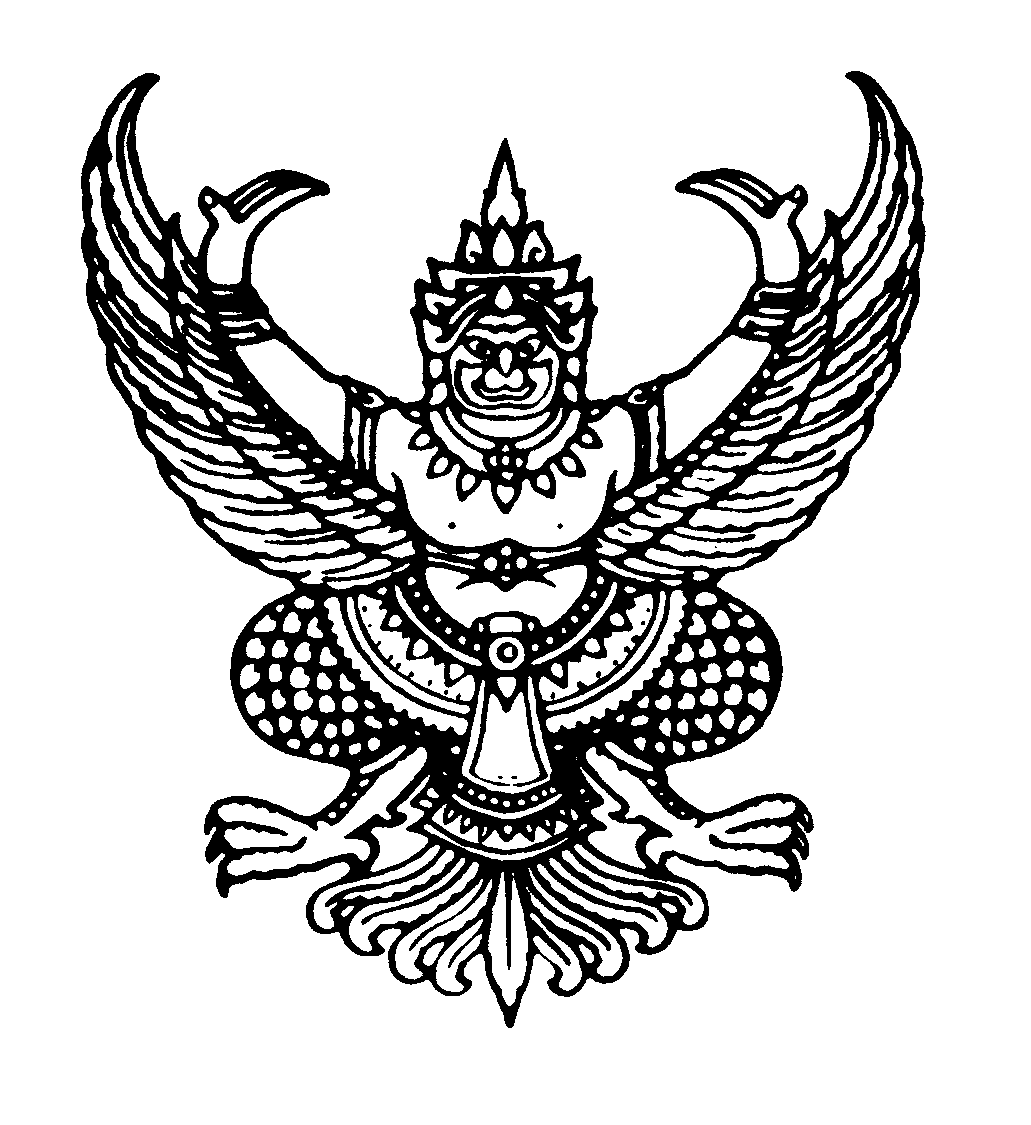 ประกาศองค์การบริหารส่วนตำบลเพ็กใหญ่                        เรื่อง   ให้เจ้าของป้ายที่ติดตั้งอยู่ในเขตองค์การบริหารส่วนตำบลเพ็กใหญ่                                   อำเภอพล  จังหวัดขอนแก่น อันต้องเสียภาษีป้าย  ประจำปี  พ. ศ.  2559                                    ไปรับแบบพิมพ์  และกรอกรายการในแบบพิมพ์  ยื่นต่อพนักงานเจ้าหน้าที่………………………………………………...........................................................................		อาศัยอำนาจตามความในมาตรา 12  และมาตรา 15 แห่งพระราชบัญญัติภาษีป้าย พ.ศ. 2510 และแก้ไขเพิ่มเติม (ฉบับที่  2 )  พ. ศ.   2534 		องค์การบริหารส่วนตำบลเพ็กใหญ่   จึงประกาศให้เจ้าของป้าย  ผู้ครอบครองป้ายและครอบครองอาคารหรือที่ดินที่ป้ายนั้นติดตั้งหรือแสดงอยู่   อันต้องเสียภาษีป้ายที่ติดตั้งอยู่ในเขตองค์การบริหารส่วนตำบลเพ็กใหญ่  อำเภอพล   จังหวัดขอนแก่น  ไปรับแบบพิมพ์แสดงรายการแห่งทรัพย์สิน  (ภ.ป.1 ) ณ ที่ทำการองค์การบริหารส่วนตำบลเพ็กใหญ่   ได้ตั้งแต่วันที่ 1 เดือน มกราคม พ.ศ. 2559 เป็นต้นไป  และให้กรอกรายการโดยละเอียดลงในแบบพิมพ์แล้วยื่นต่อพนักงานเจ้าหน้าที่ ณ กองคลัง  องค์การบริหารส่วนตำบลเพ็กใหญ่ ภายในวันที่ 31 เดือน มีนาคม  พ.ศ. 2559   ถ้าไม่ยื่นแบบแสดงรายการภาษีป้ายภายในกำหนดหรือยื่นแบบแสดงรายการภาษีป้ายไม่ถูกต้องทำให้จำนวนเงินที่ต้องเสียภาษีน้อยลง  หรือไม่ชำระภาษีในระยะเวลาที่กำหนด จะต้องเสียเงินเพิ่มตาม มาตรา  25 (1)  (2) และn(3)  แห่งพระราชบัญญัติภาษีป้าย  พ. ศ.  2510  และแก้ไขเพิ่มเติม  (ฉบับที่  2)  พ.ศ. 2534  		จึงประกาศให้ทราบโดยทั่วกัน			ประกาศ    ณ  วันที่   25  เดือน   พฤศจิกายน   พ. ศ.    2558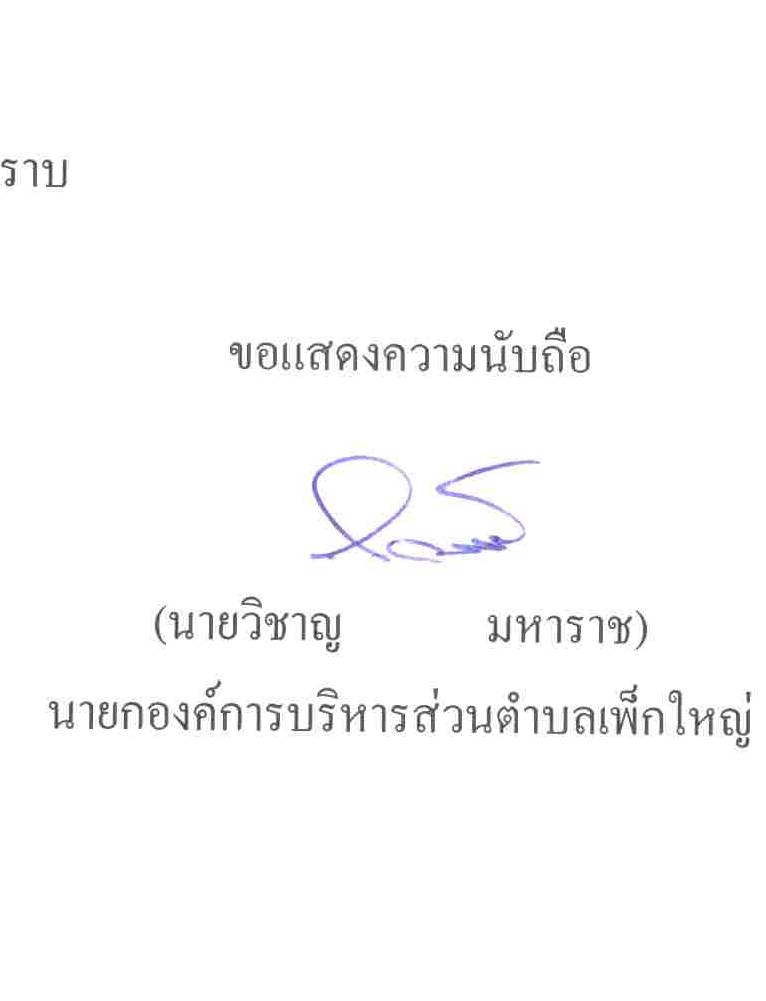 (ลงชื่อ)..........................................    (นายวิชาญ           มหาราช)นายกองค์การบริหารส่วนตำบลเพ็กใหญ่